ІНТЕЛЕКТУАЛЬНО-РОЗВАЖАЛЬНА ГРА «МУЖНІСТТЬ ПРОТИ КРАСИ»  Не навчайте дітей так, як навчали вас, бо вони народилися в інші часи. 	         Народна мудрість.Мета: прищеплювати любов до математики, виробляти  вміння використовувати здобуті  теоретичні знання на практиці; розвивати пізнавальні здібності учнів, інтерес до математики як до науки, творчу активність, вміння швидко та раціонально приймати рішення, логічно мислити, працювати в команді. Пояснення: У грі  беруть участь дві команди — хлопців та дівчат. Дуель команд дівчат і хлопців  ділиться на сім раундів, що складаються з різних конкурсів. Переможець визначається у фінальному, сьомому раунді, де бали переможця зростають удвічі. Ведучі є капітанами команд, тобто ведуча є капітаном команди дівчат, а ведучий – капітаном команди хлопців. Команда складається з п’яти  учасників.Хід гриВедуча. Доброго дня!  Ми  вітаємо Вас на  інтелектуальній математичній  грі - конкурсі!  Сьогодні ми з Вами попробуємо розібратися хто переможе: «Мужність чи краса». У нашій програмі беруть участь дві команди: команда хлопців, та команда дівчат. Запрошуємо вас на сцену. У нас залишилася одна незавершена справа – хто починає перший раунд? Звичайно ж хлопці, як сильна половина людства! Отже, перший конкурс, перший раунд. Раунд  1«Збери літери»Ведуча: Дівчата, ми знаємо, що у нас дівчат немає проблем з інтелектом, навіть першими починаємо в дитинстві читати, у хлопців це приходить з роками, навіть де-хто не навчився робити цього і досі, доказом стане наш наступний конкурс, який називається «Збери літери». Вам зараз хлопчурики, дадуть по 2 літери одна на животику, а інша на спинці, у мене є запитання і вам потрібно дуже оперативно скласти правильну відповідь. На все про все у вас є 90 секунд. Ви готові дорогі мої? Ну час пішов!Чоловіча прикраса під носом. ВУСАБуває англійська, буває німецька, а наша українська. МОВАМоя хресна моєму татові та мамі. КУМАЗмелені зерна пшениці. МУКАРозділовий знак; сон, що може тривати місяць або й рік. КОМАНічний великий птах. СОВАНею косять, а дівчата заплітають. КОСА(у-о, м-с, к-а, а-в)Ведучий: Ну скажу вам чесно, що це було гарно з вашого боку, ви старалися, правда мужики? Ви реально показали що ви дуже розумні! А тепер дівчатка начувайтеся, адже звичайно і для вас ми підібрали завдання відповідні... Час пішов...Суха трава, їжа для тварин. СІНОПестлива форма від слова «кішка». КІСАМісце в кінотеатрі, де можна придбати квиток. КАСАСтрава з крупи і води, в казках її варять навіть із сокири. КАШАБагаж, який ми тягнемо в руках, але своя не тяжка. НОШАТоргівельна компанія, яка виробляє телевізори, магнітофони, телефони. Є Нокіа, є Самсунг, а є... СОНІРадіо – наше, школа – наша, вчителі - ... НАШІ.(ш-с, а-і, н-к, о-а)Рахунок__________ На користь_______. Бонусне питання: Пішов мірошник на млин. У кожному із 4 кутів він побачив по 3 мішки, на кожному мішку сиділо по 3 кішки, а кожна кішка мала при собі трьох кошенят. Під мішком сиділо по три мишки. Скільки було ніг у млині?Раунд 2«Вірю - не вірю».Ведуча.     Другий конкурс «Вірю - не вірю». Кожній команді по черзі ми читатимемо  твердження, а члени команди повинні вирішити - правдиве воно чи ні. За кожне правильно вгадане твердження команда отримає 1 бал.Ведучий.     Твердження для команди дівчат:Вірите, що Шарль Перро, автор «Червоної шапочки», написав казку «Любов циркуля та лінійки», (так, є така казка)Вірите, що Наполеон Бонапарт писав математичні праці?     (так, один геометричний факт носить назву «Задача Наполеона»)Вірите, що брати Гримм, автори казки «Бременські музиканти», написали Казку «Цікаві пригоди трикутника»? (ні)Вірите, що іспанського математика Паоло Вальмеса за те, що він розв'язав рівняння четвертого степеня, спалили на вогнищі.   (Так. Він був першою людиною, яка змогла розв'язати рівняння четвертого степеня) Чи вірите ви, що теорему Фалеса назвали «міст віслюка»?   (Не вірю. Так називали теорему Піфагора. А учнів, які вчили її напам’ять      без розуміння, називали «віслюками»)Фалес був уболівальником і помер на трибуні Олімпійського стадіону під час бою Піфагора. (Так)Чи віриш ти, що Піфагор до своєї школи активно залучав жінок тому, що вважав, що вони більш здібні до математики, ніж чоловіки?    (Ні.)   Чи віриш ти, що Франсуа Вієт розшифрував таємне листування іспанського уряду командуванню своїх військ? (Так, і за це його мало не відправили на вогнище, бо вважали, що це він зумів тільки за допомогою сатани.)Чи вірите ви, що кути паралелограма прилеглі до однієї сторони дорівнюють 40° і 120°? (Не вірю, сума внутрішніх односторонніх кутів дорівнює 180°).Чи вірите ви, що у довільного рівнобедреного трикутника з кутом 60° бічна сторона дорівнює основі? (вірю)Якщо сума кутів дорівнює 180°, то вони суміжні? (Ні, не обов’язково, вони повинні мати спільну сторону)Лінійне рівняння завжди має лише один корінь? (Ні)Бісектриса трикутника ділить протилежну сторону навпіл. (Ні)Ведуча.  Твердження для команди хлопців:Чи вірите ви, що Рене Декарт першим запропонував метод нумерації крісел в театрі по рядах і місцях? (Так. Аристократи-театрали, навіть, просили короля нагородити вченого, та король відповів:»Так, те, що винайшов Декарт - чудово, так, це заслуговує на орден! Але дать його філософу!? Ні, це вже занадто!)Чи вірите ви, що великий російський поет М.Ю.Лермонтов захоплювався математикою і міг до пізньої ночі розв'язувати яку-небудь математичну задачу? (Так,про це писав його товариш по кавалерійському училищу О.ОЛопухін)Чи вірите ви, що якщо кожного дня по десять годин переписувати праці Леонардо Ейлера, не вистачить і 76 років? (Так. Зібрання його праць становлять 75 великих томів. Про нього говорили, що він «рахує так, як люди дихають»)Вірите, що Піфагор приймав участь в кулачному бою на 58 Олімпіаді? (Так. Він був чемпіоном з цього виду спорту )Чи вірите ви, що Лев Толстой, автор роману «Війна і мир», був автором підручника з арифметики?   (Вірю. Він написав підручники для початкової школи. )Будь-який прямокутник має рівні діагоналі.  (Так)Найменше натуральне число нуль?  (Ні) Сума гострих кутів прямокутного трикутника дорівнює 90∘.  (Так)Квадрат від’ємного числа є числом від’ємним. (Ні).Чи вірите ви, що одна з кривих ліній називається на честь першої у світі жінки – професора математики Марії Аньезі? (Так, така крива є. Вона досліджена Марією Аньезі.)Чи вірите ви, що існує 25 способів доведення теореми Піфагора?  (Ні, відомо 370 способів).Бонусне запитання:  Онукові 4 роки, а дідусеві 60 років. Через скільки років дідусь буде в 5 разів старшим за онука?   ( Через 10 років)Рахунок__________ На користь_______. Раунд 3«Хто я?»Ведуча. Зараз ми переходимо до конкурсу  «Хто я?». Ведучий. Один із гравців команди отримає картинку, правда він її бачити не буде (бачитимуть зображення члени команди, воно буде спроектоване на екран позаду учасника ), на якій може бути предмет, або людина, які мають відношення до математики..Завдання  учасника -  вгадати, що це за предмет чи персонаж, ставлячи до членів команди запитання, на які вони можуть відповідати лише «так» або «ні»Ведуча. Почнемо з хлопців? («Єгипетська піраміда»)Ведучий. Чому б і ні? Кого з моїх «орлів» дівчата хочуть   бачити?Ведуча викликає одного із учасниківВедуча.  Кого з моїх красунь  ти вибираєш для участі в конкурсі?  («Корінь квадратний»)Ведучий викликає одного із учасників      Обидві команди просто супер, але пощастило в цьому конкурсі команді - ____.Бонусне запитання: Котра зараз година, якщо залишилося в 2 рази більше, ніж пройшло? ( 8 год.)Раунд 4«Бліц»Ведучий. Наш наступний конкурсу «Бліц». Ми будемо ставити запитання і за 2 хвилини  команда має дати якомога більше правильних відповідей. Відповідь має бути лаконічною «Чоловік» або «Жінка».  Ведуча. Я думаю дівчата, ви  не проти, якщо хлопці розпочнуть першими. Отже дорогенькі хлопчики Ваша хвилина пішла.Хто вперше сказав, що планета Земля за формою куля? (чоловік, Піфагор)Секунди та хвилини придумав       (чоловік)Кому належать слова... у математиків існує своя мова - це формули.                                                                                    (жінці С. Ковалевській)Вчений математик Феано (Теано), який жив у  6 ст. до нашої ери чоловік чи жінка    ( жінка)Лікарі заборонили йому працювати, але він продовжував писати, в результаті чого втратив зір.       ( чоловік - Ейлер Л.)Найбільша сторона прямокутного трикутника?  (Жінка - гіпотенуза)Назва якої держави ховається в математичному виразі а³ ( а в третьому степені)?  (Жінка – Куба)Обманний фінансовий багатогранник – це …(Жінка – піраміда)Назвіть «геометричний» вид тополі.  ( чоловік – конус)Півпряма, яка  має початок, але не має кінця  (чоловік – промінь)Результат дії додавання   ( жінка - сума)Як називається сума одночленів?    ( чоловік – многочлен)Ведучий. Дівчата, ви готові?Ведуча. Завжди готові.Ведучий. Час пішов.Кого у світі більше, чоловіків чи жінок? (чоловіків)Кому належать слова «Знання – сила»? (чоловіку, Ф. Бекон)Кому належать слова «Математики - свого роду французи: коли говориш з ними, вони перекладають твої слова на свою мову, і от зразу виходить щось зовсім інше»       ( чоловік - Й. Гете)Ця людина вперше почала вивчати математику за... шпалерами. Стіни дитячої кімнати були обклеєні фрагментами лекцій з математики.     ( жінка - Ковалевська С.В.)Багатогранник з Єгипту – це …( жінка – піраміда)Яка геометрична фігура потрібна для покарання дітей? ( чоловік -кут)Що є  спільного у  словах,  рослинах  і рівняннях? (чоловік- корінь)Яку математичну фігуру носять на голові чоловіки? (чоловік- циліндр)Чотирикутник, в якого лише дві сторони паралельні (жінка–трапеція)Результат дії  множення  (чоловік-добуток)Відрізок, що сполучає вершину і середину протилежної сторони трикутника? (жінка - медіана)Графіком квадратичної функції є (жінка- парабола)Бонусне запитання: Скільки буде десятків, якщо 3 десятки помножити на 4 десятки? ( сімдесят десятків)Рахунок__________ На користь_______.Раунд 5«Відгадай пісню»Ведуча. А зараз, дорогі хлопчики, мій улюблений конкурс «Відгадай пісню»Я думаю, що моїм подругам рівних не буде.Ведучий.   Ми це ще побачимо.І так, умови конкурсу: один з учасників конкурсу, вдягнувши навушники, прослухає пісню. Після цього він має своїй команді показати те, про що співається так, щоб його друзі відгадали назву пісні, або її заспівали.Ведуча. Підказка: в пісні йде мова про математику (числа, фігури, математичні терміни).Ведучий. Ну що, «чемпіонки» почнете першими?Ведуча. Звичайно. ( Ведучий кличе одну з учасниць, яка і буде слухати пісню і показувати її членам команди. Потім це ж саме зробить ведуча.)Пісні для конкурсу: «Вчать у школі», «Два на два – чотири», або ж «Сонячне коло», «Два дубки»  чи інші.Бонусне запитання: Що спільного між теоремою і театром?                                (Теорема  - від грецького: спостерігаю, розглядаю)Рахунок__________ На користь_______.Раунд 6
«Циркуль»Ведуча. Стоячи на одній нозі, як циркуль, відповідати на запитання, поки не станеш на дві ноги або не вийде час 2 хвилини. Переможе той, хто дав більше правильних відповідей. Ми запрошуємо...Один аршин: це приблизно 0,8 м; 0,7 м; 25 см. Хто довів теорему про остачу від ділення многочлена на двочлен: Безу, Коші, Піфагор.Хто перший запропонував число П обчислювати математичним способом: Евклід, Піфагор, Архімед.Дюжина це: 13, 12, 11.Якою була друга професія математика Вієта: юрист, лікар, перукар.Хто з цих математиків загинув від хвороби: Декарт, Галуа, Архімед.Хто з цих математиків помер у ранньому віці: Лейбніц, Галуа, Жордан. = 3133, 3136, 4236.Геометрія – це наука про... числа, геометричні фігури, площі.Як називається розв’язок рівняння ... відповідь, ікс, корінь.Ведуча: Ну, що дівчата? Ваша черга. Запрошуємо...1 пуд це: 10 кг, 16кг, 100 кг?Хто довів теорему, яка встановлює зв’язок між коренями рівняння та його коефіцієнтами: Піфагор, Вієт, Безу.Хто вперше наближено обчислив діаметр Землі: Архімед, Ератосфен, Декарт.Яке число в «Арифметиці» Магніцького називали цифрою? 10, 1, 0.Якою була друга професія математика Кардано? Юрист, лікар, перукар.Хто з цих математиків загинув насильницькою смертю: Паскаль, Піфагор, Ейлер.Хто з цих математиків жив у багатій сім’ї: Декарт, Гаусс, Д’Аламбер = 4096, 3096, 4960Арифметика – це наука про: рівняння, числа, фігури.Як називається рівність двох відношень: частка, пропорція, рівняння.Бонусне запитання: Скільки відсотків дівчат у школі? (54%)Рахунок________ На користь_________Раунд 7
«Обмін ролями»Ведуча: Наш наступний раунд «Обмін ролями». Отже, розпочнете ви хлопці , вам потрібно буде за 30 секунд заплести коси дівчатам і вплести стрічку. Отже, розпочинаємо.Тепер дівчата ми перевіримо, як із завданням справитесь ви.Вам потрібно буде надути кульки, щоб вони трісли.Бонусне запитання: Скільки відсотків молодших школярів люблять дивитися мультфільми?(90%)ПідсумокВедуча: Фінал. Ігрове поле поділене навпіл. Кожна команда отримує паперові літачки. Завдання: за 1 хвилину перекинути всі літачки на половину суперників. Перемагає команда, на чиїй половині менше літачків.
Ведуча: Підведемо підсумок.
Але я хочу сказати, що сьогодні перемогла наука. Ми побачили, що знання нам потрібні завжди і всюди – чи то ми хлопці, чи дівчата.
Ведуча: Видатний давньогрецький філософ Сократ зробив свого часу висновок: «Чим більше я знаю, тим більше я не знаю». Людина приходить у світ для того, щоб постійно вдосконалювати, насамперед – себе, свій духовний світ, свої знання, уміння, навички, здібності. Саме тому протягом, майже, всього життя людина наполегливо навчається. І не важливо чоловік ти чи жінка. Важливо лише те, що всі ми відчуваємо потребу в збагаченні знаннями, отриманні задоволення від інтелектуальної спроможності. Тож будьте розумними!Що ж перемогла краса! Ми знаємо, що краса – врятує світ. Це і в нас вийшло (перемогла мужність. Як приємно – все ж – мужні, сильні, сміливі мужчини можуть захистити красиву половину людства)
Дякуємо за увагу!ФОТОКОЛАЖ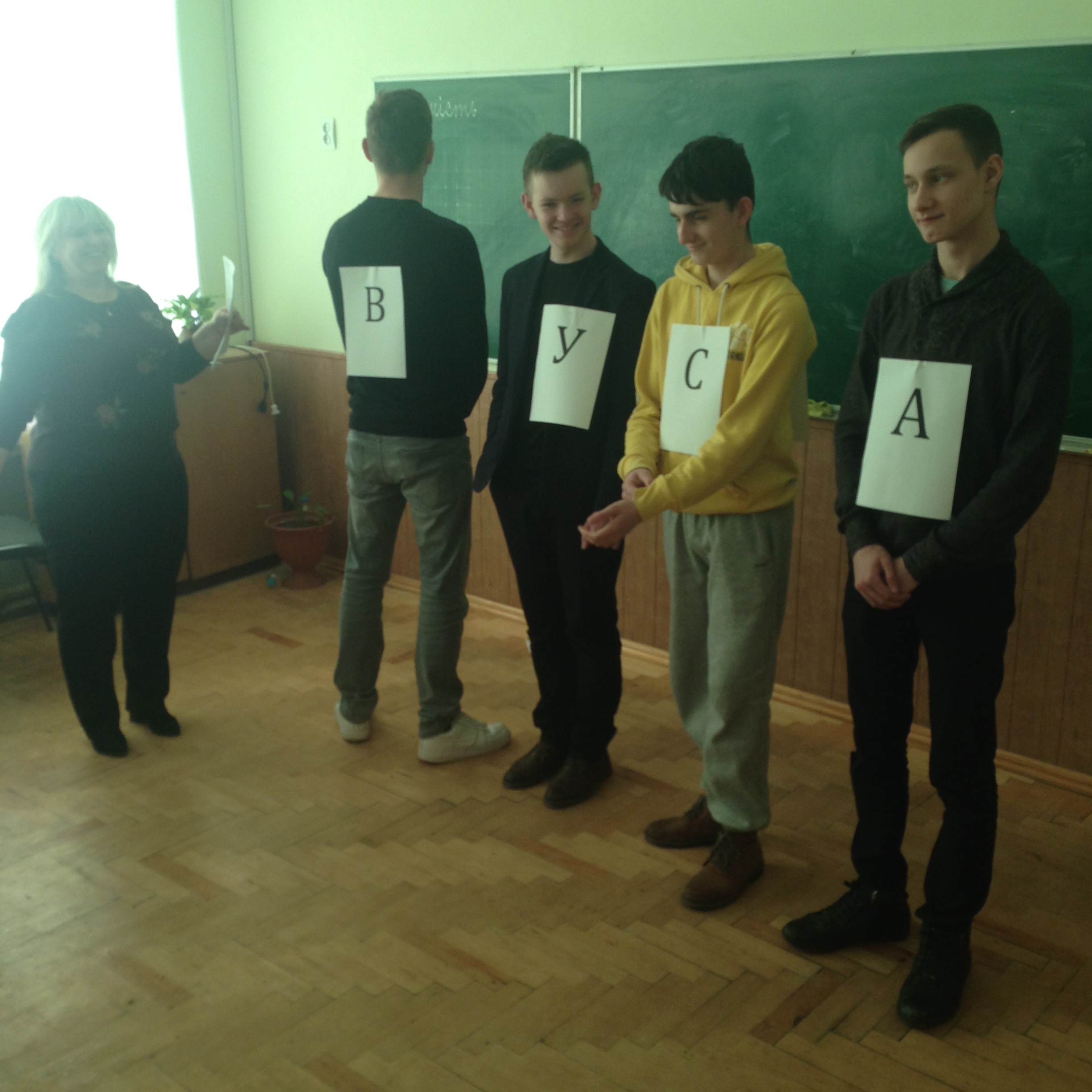 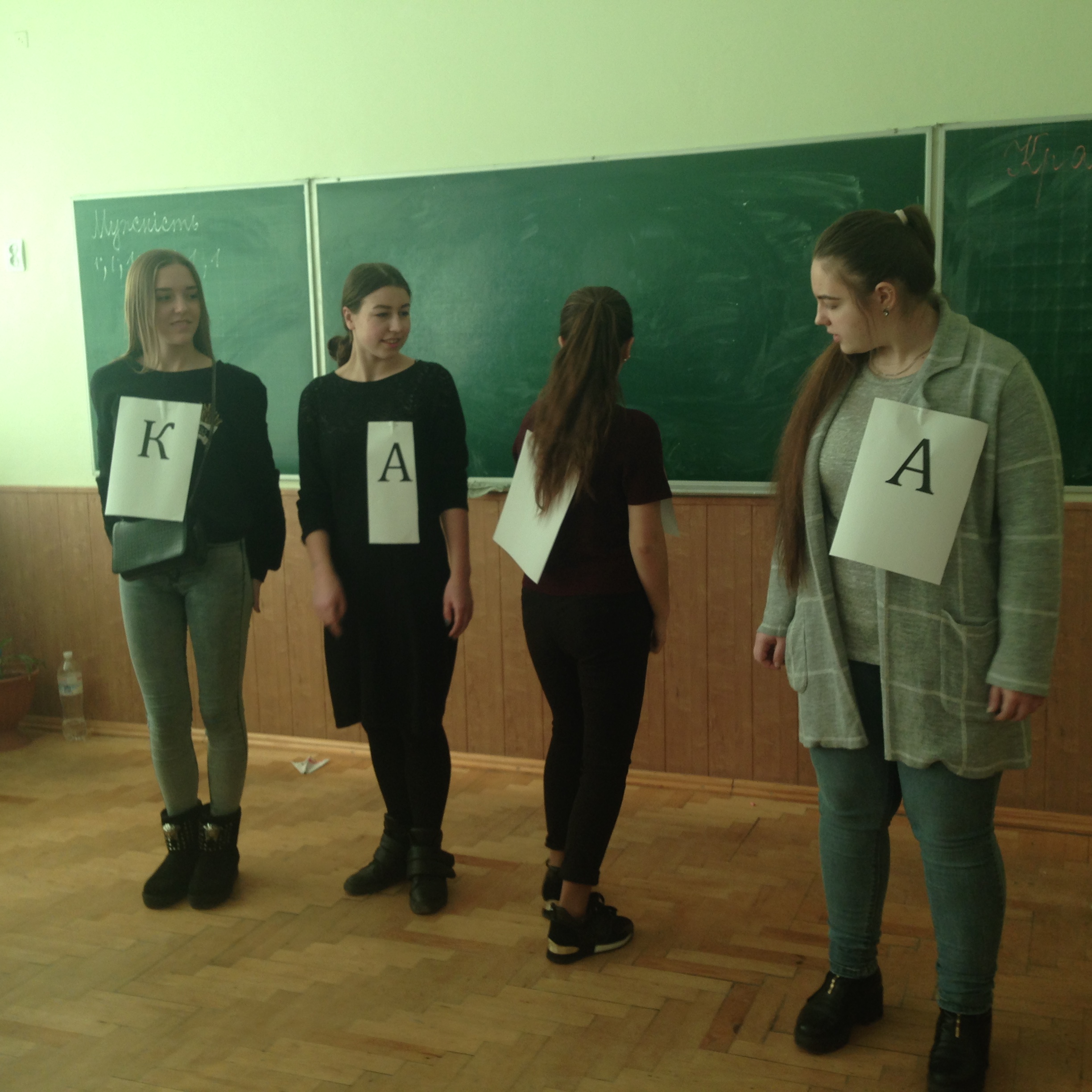 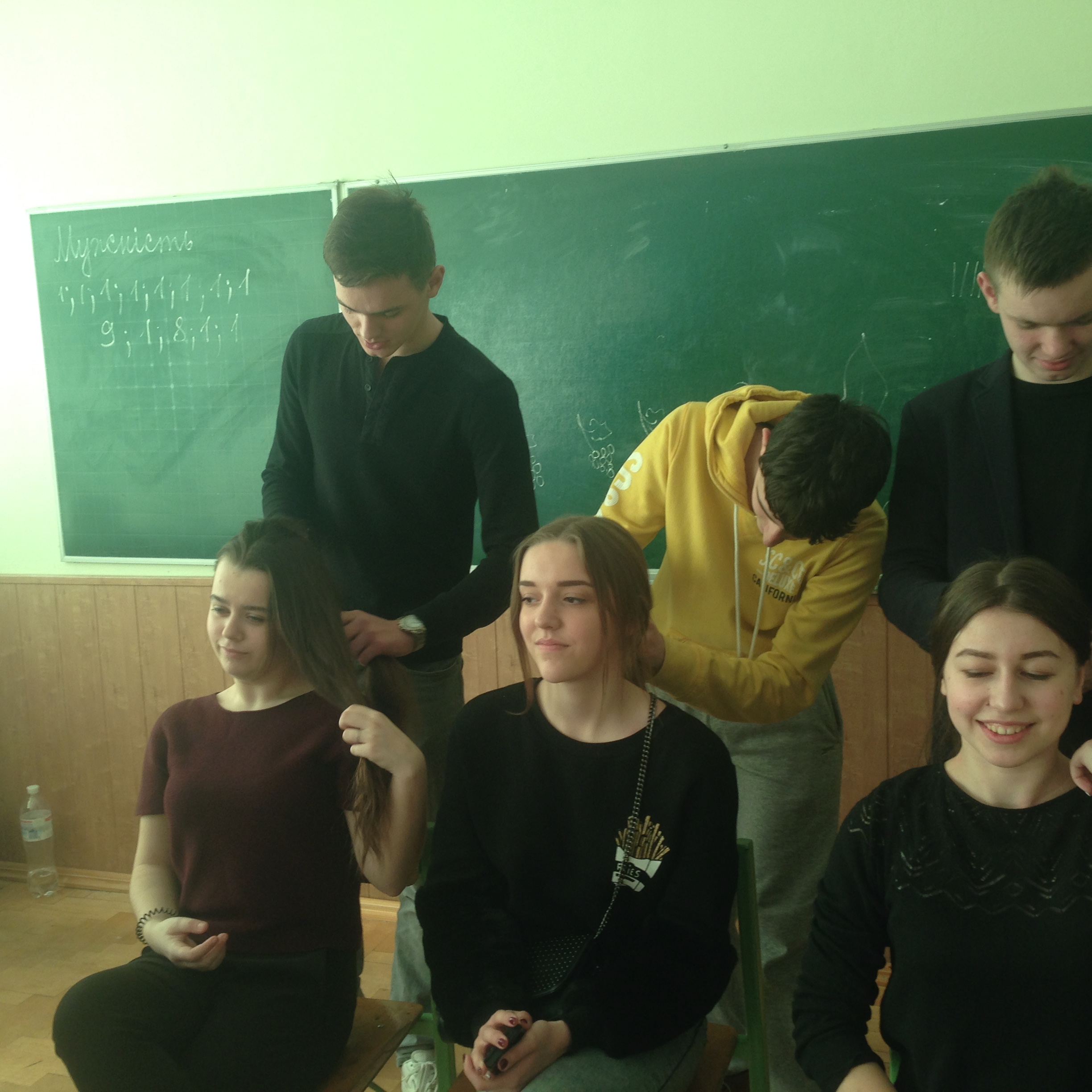 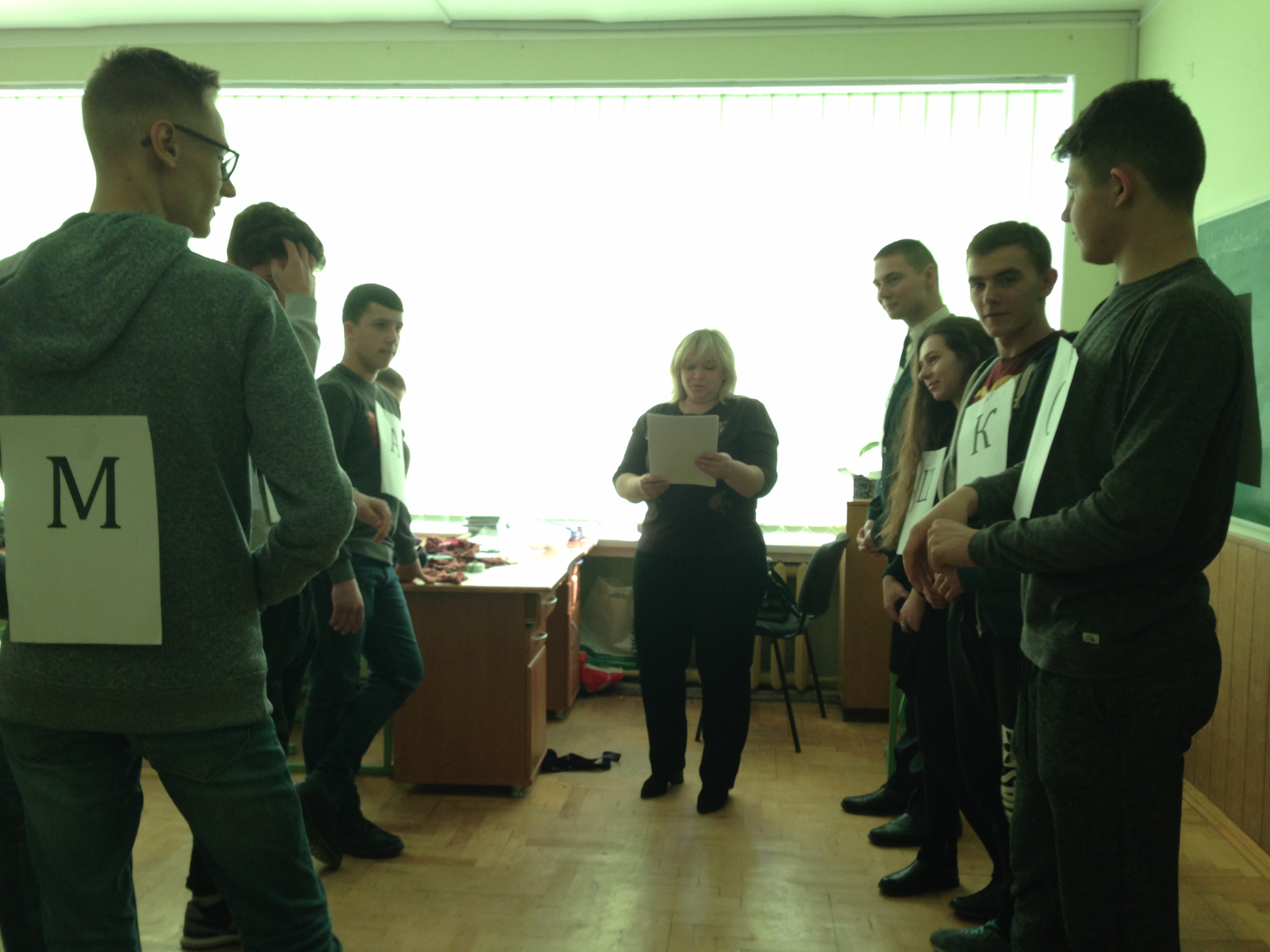 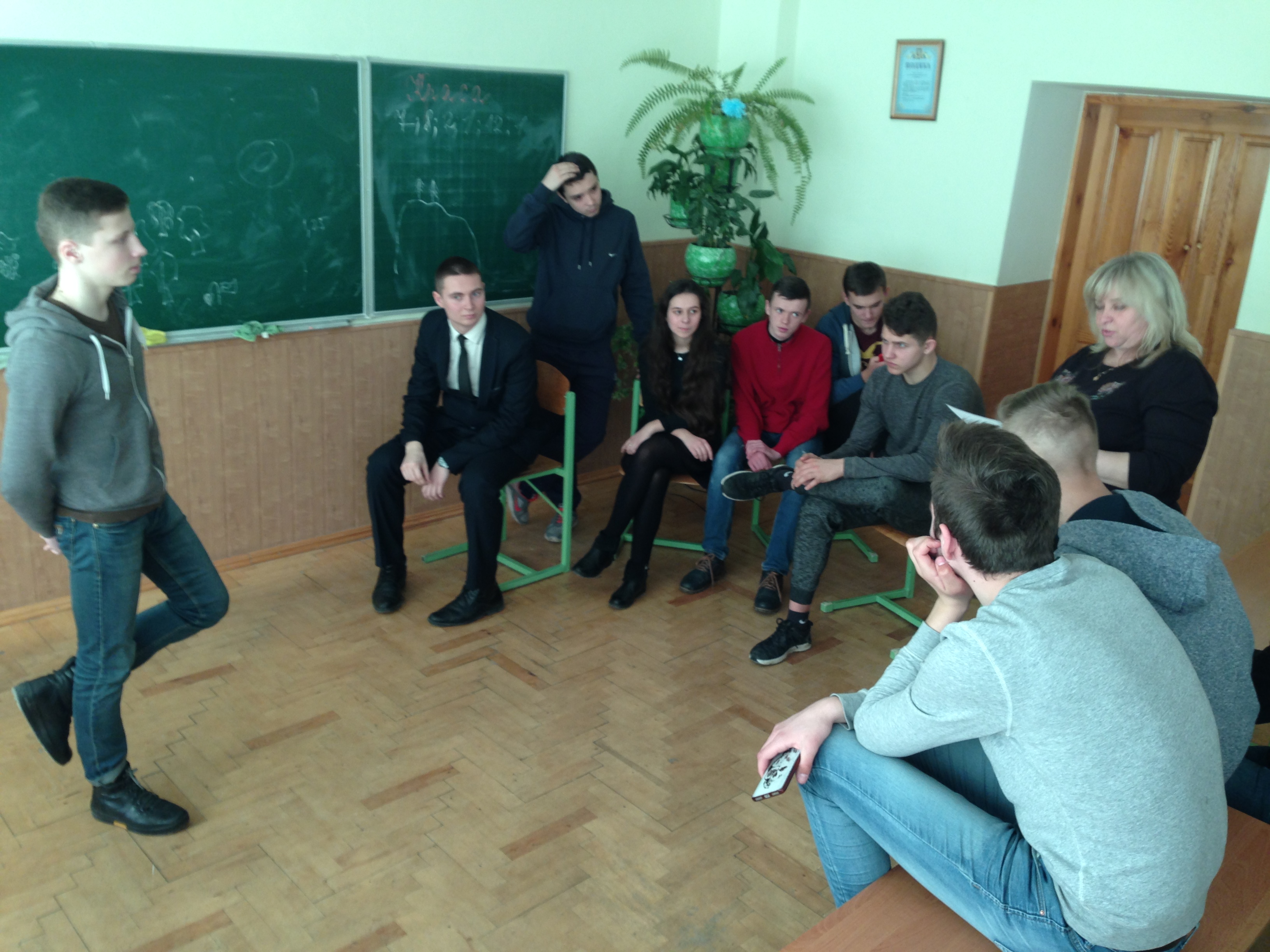 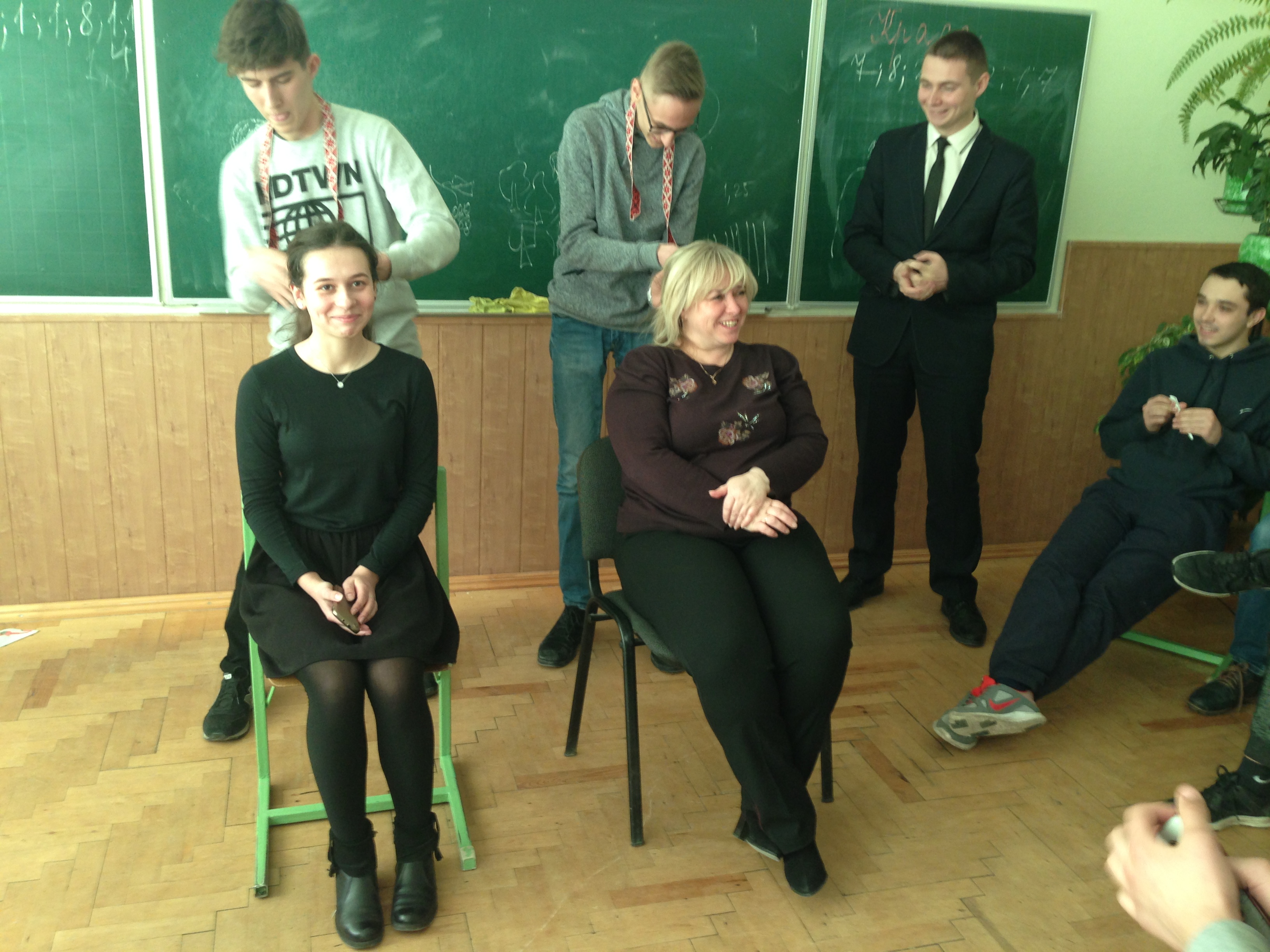 